Publicado en  el 08/11/2016 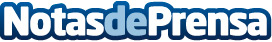 YouTube permite ahora subir contenido en HDRLa moda tecnológica del 'High Dynamic Range' llega a YouTube. El HDR implica mejoras en el color y el contraste de la imagen.

Datos de contacto:Nota de prensa publicada en: https://www.notasdeprensa.es/youtube-permite-ahora-subir-contenido-en-hdr_1 Categorias: Imágen y sonido Telecomunicaciones Programación E-Commerce http://www.notasdeprensa.es